Основные характеристики:Корона мачты:Электрооборудование:Характеристики приборов освещения:Характеристики блоков ПРА:Дополнительно: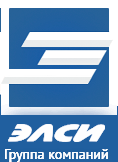 МАЧТЫсо стационарной коронойсерии МГФ-СР/СКМАЧТЫсо стационарной коронойсерии МГФ-СР/СКМАЧТЫсо стационарной коронойсерии МГФ-СР/СКТЗ №ТЗ №Дата:Дата:Заказчик:Заказчик:Наименование объекта:Наименование объекта:Ветровой район эксплуатации: Указывается в соответствии с СП 20.13330.2016 (СНиП 2.01.07-85). Нагрузки и воздействияКлиматический район эксплуатации:(минимальная температура самых холодных суток обеспеченностью 0,98) и/или населенный пункт места установкиУказывается в соответствии с СП.131.13330.2018 (СНиП 23-01-99) Строительная климатологияСейсмичность площадки строительства:Указывается в соответствии с СП 14.13330.2018 (СНиП II-7-81) Строительство в сейсмических районах, указывается при значении сейсмичности 7мь баллов включительно и вышеДополнительно:Тип мачты:- СР (с площадкой обслуживания)- СР (с площадкой обслуживания)- СР (с площадкой обслуживания)- СР (с площадкой обслуживания)- СК (без площадки обслуживания)- СК (без площадки обслуживания)- СК (без площадки обслуживания)- СК (без площадки обслуживания)Количество мачт, шт:Высота ствола мачты, м:Покрытие металлоконструкций:Цинк горячийЦинк горячийЦинк горячийЦинк горячийЦинк горячий- ц- ц- ц- цПокрытие металлоконструкций:Дневная маркировкаДневная маркировкаДневная маркировкаДневная маркировкаДневная маркировка- ц + лк (красная+ белая)- ц + лк (красная+ белая)- ц + лк (красная+ белая)- ц + лк (красная+ белая)Покрытие металлоконструкций:КомбинированнаяКомбинированнаяКомбинированнаяКомбинированнаяКомбинированная- ц + лк- ц + лк- ц + лк- ц + лкТребования на расчёт по предельной гибкости по СП 16.13330.2017:Требования на расчёт по предельной гибкости по СП 16.13330.2017:- ДА- НЕТ- НЕТ- НЕТ- НЕТ- НЕТ- НЕТТребования по относительному отклонению верхней части ствола под действием климатических нагрузок:Требования по относительному отклонению верхней части ствола под действием климатических нагрузок:- 1/100- 1/75- 1/75- другое- НЕТТип: - Наклонная рама - Круговая площадка - Прямоугольная/квадратная площадка - Стационарная корона (на выбор производителя)Трап обслуживания:Трап обслуживания: - с ограждением - без ограждения (со страховочным тросом – спецзаказ) - без ограждения (со страховочным тросом – спецзаказ)Шаг промежуточных площадок отдыха: через 6 метров (стандартный вариант, и в т.ч. для мачт нефтегазовой отрасли)Шаг промежуточных площадок отдыха: через 6 метров (стандартный вариант, и в т.ч. для мачт нефтегазовой отрасли)Шаг промежуточных площадок отдыха: через 6 метров (стандартный вариант, и в т.ч. для мачт нефтегазовой отрасли)Шаг промежуточных площадок отдыха: через 6 метров (стандартный вариант, и в т.ч. для мачт нефтегазовой отрасли)Шаг промежуточных площадок отдыха: через 6 метров (стандартный вариант, и в т.ч. для мачт нефтегазовой отрасли)Электрооборудование:- ДА- НЕТКол-во режимов освещения:Кол-во независимых режимов освещения = количество независимых вводов кабелей заказчика:Производитель/название:Мощность одного прожектора, кВт:Габариты (ВхШхГ), мм:Вес (1шт), кг:Расположение приборов освещения:- симметричное- не симметричное (обязательно предоставление нацеливания ОП)Количество приборов освещения, шт:Производитель/название:Габариты (ВхШхГ), мм:Вес (1шт), кг:Расположение блоков ПРА:Кол-во, тип ЗОМ:Шт - двойнойШт - одинарныйЗакладной элемент фундамента (ЗА):- ДА- НЕТШтыревой молниеприемник, м:По умолчанию h = Монтажный комплект (для сборки мачты), шт:- ДА- НЕТЭскиз с нагрузками на фундамент:- ДА- НЕТТЗ составил (ФИО)ДолжностьДатаПодпись